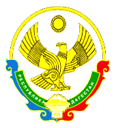 МИНИСТЕРСТВО ПО ТУРИЗМУИ НАРОДНЫМ ХУДОЖЕСТВЕННЫМ ПРОМЫСЛАМРЕСПУБЛИКИ ДАГЕСТАНП  Р  И  К  А  З « » февраля  2019 года                                                                        №___                            г. МахачкалаОб организации системы внутреннего обеспечения соответствия требованиям антимонопольного законодательства в Министерстве по туризму и народным художественным промыслам Республики Дагестан(Антимонопольном комплаенсе)Во исполнение Национального плана развития конкуренции в Российской Федерации на 2018 - 2020 годы, утвержденного Указом Президента Российской Федерации от 21 декабря 2017 г. N 618 "Об основных направлениях государственной политики по развитию конкуренции", и в соответствии с Методическими рекомендациями по созданию и организации федеральными органами исполнительной власти системы внутреннего обеспечения соответствия требованиям антимонопольного законодательства, утвержденными распоряжением Правительства Российской Федерации от 18 октября 2018 г. N 2258-р.       п р и к а з ы в а ю: 1. Утвердить Положение об организации системы внутреннего обеспечения соответствия требованиям антимонопольного законодательства в Министерстве по туризму и народным художественным промыслам Республики Дагестан (прилагается).2. Определить отдел кадров, правового обеспечения и делопроизводства Министерства по туризму и народным художественным промыслам Республики Дагестан уполномоченным подразделением, ответственным за организацию и функционирование системы внутреннего обеспечения соответствия требованиям антимонопольного законодательства в Министерстве по туризму и народным художественным промыслам (далее соответственно – уполномоченное подразделение, министерство).3. Руководителям структурных подразделений министерства:3.1.Организовать работу в возглавляемых  подразделениях в соответствии с Положением об организации системы внутреннего обеспечения соответствия требованиям антимонопольного законодательства в Министерстве  по туризму и народным художественным промыслам Республики Дагестан, утвержденным настоящим приказом.3.2.Обеспечить внесение изменений в должностные регламенты государственных гражданских служащих и должностные инструкции работников возглавляемых подразделений в части требований о знании и изучении антимонопольного законодательства Российской Федерации.4. Отделу кадров, правового обеспечения и делопроизводства министерства обеспечить ознакомление государственных гражданских служащих и работников министерства с настоящим приказом.5. Управлению реализации, государственных программ, правового обеспечения и кадровой службы министерства:5.1.Обеспечить возможность направления замечаний и предложений организаций и граждан с использованием сети Интернет на нормативные правовые акты, проекты нормативных правовых актов министерства и иных органов исполнительной власти Республики Дагестан, размещенные на их официальных сайтах.5.2. Разместить настоящий приказ на официальном сайте  по туризму и народным художественным промыслам Республики Дагестан        (www.dagtourism.com).6. Направить настоящий приказ в Министерство юстиции Республики Дагестан на государственную регистрацию в установленном порядке.7. Контроль за исполнением настоящего приказа оставляю за собой.8. Настоящий приказ вступает в силу в установленном порядке.     Министр                                                                                            Р. ИбрагимовПриложение к приказу Минтуризма РДот  ___  февраля  2019 года №_____Положениеоб организации системы внутреннего обеспечения соответствия требованиям антимонопольного законодательства в Министерстве по туризму и народным художественным промыслам Республики ДагестанОбщие положенияНастоящее Положение разработано во исполнение Указа Президента Российской Федерации от 21.12.2017 № 618 «Об основных направлениях государственной политики по развитию конкуренции» и определяет порядок внутреннего обеспечения соответствия требованиям антимонопольного законодательства в Министерстве по туризму и народным художественным промыслам Республики Дагестан  (далее - антимонопольный комплаенс). Термины и понятия, используемые в настоящем Положении, применяются в значениях, определенных антимонопольным законодательством Российской Федерации и иными нормативными правовыми актами о защите конкуренции.Целями антимонопольного комплаенса являются:-  обеспечение соответствия	деятельности министерства требованиям антимонопольного законодательства;- профилактика и сокращение количества нарушений требований антимонопольного законодательства в деятельности министерства;- повышение уровня правовой культуры в министерстве.Задачи антимонопольного комплаенса:-  выявление рисков нарушений антимонопольного законодательства;-  управление рисками нарушений антимонопольного законодательства;- контроль соответствия деятельности министерства требованиям антимонопольного законодательства;-  оценка эффективности организации	в министерстве антимонопольного комплаенса.Принципы антимонопольного комплаенса:-	законность;-	регулярность оценки рисков нарушения антимонопольного законодательства;-	информационная открытость действующего в министерстве антимонопольного комплаенса;-	непрерывность анализа и функционирования антимонопольного комплаенса;-     совершенствование антимонопольного комплаенса.Уполномоченное подразделениеОсновными функциональными обязанностями уполномоченного подразделения являются: - разработка, согласование и внедрение правовых актов министерства, обеспечивающих развитие и функционирование антимонопольного комплаенса в министерстве;- координация и методологическое обеспечение мероприятий антимонопольного комплаенса в министерстве;- контроль за функционированием антимонопольного комплаенса в министерстве;- выявление рисков нарушения антимонопольного законодательства в деятельности министерства;- инициирование мероприятий по минимизации рисков нарушения антимонопольного законодательства в министерстве;- информирование должностных лиц министерства, в зоне ответственности которых имеются соответствующие антимонопольные риски, и руководителя министерства о выявленных рисках;- организация взаимодействия с другими подразделениями министерства по вопросам реализации антимонопольного комплаенса в министерстве;- взаимодействие с территориальным антимонопольным органом по вопросам организации и функционировании антимонопольного комплаенса в министерстве. Выявление и оценка рисковВ целях обеспечения соответствия деятельности министерства требованиям антимонопольного законодательства осуществляется выявление и оценка рисков нарушения антимонопольного законодательства. В целях выявления рисков нарушения антимонопольного законодательства уполномоченным подразделением совместно с другими  подразделениями министерства на регулярной основе проводятся следующие мероприятия:Анализ выявленных нарушений антимонопольного законодательства за предыдущие 3 года (наличие предостережений, предупреждений, штрафов, жалоб, возбужденных дел).Анализ проектов нормативных правовых актов Республики Дагестан, разработанных министерством, и действующих нормативных правовых актов Республики Дагестан, относящихся к сфере деятельности министерства и реализация которых связана с соблюдением требований антимонопольного законодательства (далее соответственно – проекты актов министерства, действующие акты министерства), на предмет соответствия их антимонопольному законодательству.Мониторинг и анализ практики применения антимонопольного законодательства.Разработка и поддержание в актуальном состоянии методики выявления внутренних и внешних рисков нарушения антимонопольного законодательства в рамках реализации в министерстве антимонопольного комплаенса.Проведение систематической оценки эффективности разработанных и реализуемых мер контроля.Проведение постоянного мониторинга для выявления в министерстве остаточных рисков нарушения антимонопольного законодательства.Анализ выявленных в министерстве нарушений антимонопольного законодательства за предыдущие 3 года (наличие предостережений, предупреждений, штрафов, жалоб, возбужденных дел) проводится не реже одного раза в год. При проведении данного анализа министерством реализуются следующие мероприятия:Осуществляется сбор сведений, в том числе в подразделениях министерства, о наличии выявленных контрольными органами нарушений антимонопольного законодательства.Составляется перечень выявленных нарушений антимонопольного законодательства.Перечень нарушений антимонопольного законодательства должен содержать сведения о выявленных за последние 3 года нарушениях законодательства, отдельно по каждому нарушению, и информацию о нарушении (с указанием нарушенной нормы законодательства, краткого изложения сути нарушения, последствий нарушения антимонопольного законодательства и результата рассмотрения нарушения антимонопольным органом), позицию антимонопольного органа, сведения о мерах по устранению нарушения, а также сведения о мерах, направленных министерством на недопущение повторения нарушения. Перечень нарушений антимонопольного законодательства должен содержать классификацию по сферам деятельности министерства.Анализ действующих актов министерства, на предмет соответствия их антимонопольному законодательству проводится не реже одного раза в год.  При проведении данного анализа реализуются следующие мероприятия:Разрабатывается исчерпывающий перечень действующих актов министерства (далее - Перечень действующих актов) с указанием источника их публикации.Перечень действующих актов размещается на официальном сайте министерства в сети Интернет в свободном доступе.На официальном сайте министерства размещается уведомление о начале сбора замечаний и предложений граждан и организаций по вопросу соответствия антимонопольному законодательству действующих актов министерства.Перечень действующих актов направляется на рассмотрение представителям бизнес-объединений и (или) иным общественным организациям (объединениям).Осуществляется сбор и анализ представленных замечаний и предложений.Проводится совещание с представителями министерства и бизнесобъединений (иных общественных организаций (объединений) по обсуждению представленных предложений и замечаний к Перечню действующих актов.По итогам проведения указанного совещания составляется протокол совещания, а также таблица о необходимости внесения изменений (признании утратившими силу) в действующие акты министерства с обоснованием целесообразности (нецелесообразности) внесения изменений (признания утратившими силу).При проведении анализа проектов актов министерства на предмет соответствия их антимонопольному законодательству, министерством реализуются следующие мероприятия:Проекты актов министерства вместе с пояснительными записками размещаются на официальном сайте министерства в сети Интернет в свободном доступе.Осуществляется сбор и анализ поступивших предложений и замечаний.По итогам рассмотрения полученных предложений и замечаний по проекту акта министерства подготавливается справка о выявлении (отсутствии) в проекте акта министерства положений, противоречащих антимонопольному законодательству.При проведении мониторинга и анализа практики применения антимонопольного законодательства уполномоченным подразделением реализуются следующие мероприятия:На постоянной основе осуществляется сбор сведений, в том числе в  подразделениях министерства, о правоприменительной практике в министерстве.По итогам сбора указанной информации подготавливается аналитическая справка	об изменениях и	основных	аспектах правопримени-тельной практики, а также о проблемах правоприменения.Один раз в полугодие проводятся рабочие совещания с представителями министерства с приглашением представителей антимонопольного органа по обсуждению результатов правоприменительной практики и по вопросам проблем правоприменения.По итогам проведения указанного совещания составляется протокол, а также подготавливаются	предложения	по	решению проблем правоприменения.При выявлении отдельных рисков министерства проводится их оценка в соответствии с таблицей 1: Таблица 1По результатам проведения оценки рисков, выявленных по результатам проведенных мероприятий антимонопольного комплаенса, уполномоченным подразделением совместно с другими подразделениями министерства составляются карты рисков по форме согласно приложению 1 к настоящему Положению.В карты рисков включаются:-	выявленные риски (их описание), структурированные по уровню и направлениям деятельности;-	описание причин возникновения рисков;-	описание условий возникновения рисков;-	мероприятия по минимизации и устранению рисков;-	наличие (отсутствие) остаточных рисков;-	вероятность повторного возникновения рисков.Карты рисков составляются не реже одного раза в год, утверждаются руководителем министерства или уполномоченным им лицом, и размещаются на официальном сайте министерства в сети Интернет.Информация о проведённых мероприятиях по выявлению и оценке рисков нарушения антимонопольного законодательства включается в Доклад об антимонопольном комплаенсе.Проведение мероприятий по снижению рисков нарушения антимонопольного законодательстваВ целях снижения рисков нарушения антимонопольного законодательства уполномоченным подразделением на основе карты рисков нарушения антимонопольного законодательства разрабатывается план мероприятий («дорожная карта») по форме согласно приложению 2 к настоящему Положению.План мероприятий («дорожная карта») по снижению рисков нарушения антимонопольного законодательства разрабатывается ежегодно.План мероприятий («дорожная карта») по снижению рисков нарушения антимонопольного законодательства утверждается руководителем министерства или уполномоченным им лицом и размещается на официальном сайте министерства в сети Интернет.Уполномоченное подразделение на постоянной основе осуществляет мониторинг исполнения планов мероприятий («дорожных карт») по снижению рисков нарушения антимонопольного законодательства.Информация об утверждении и исполнении планов мероприятий («дорожных карт») по снижению рисков нарушения антимонопольного законодательства включается в Доклад об антимонопольном комплаенсе.Организация обучения государственных гражданских служащих и работников министерства требованиям антимонопольного законодательства и антимонопольного комплаенсаМинистерство организует систематическое обучение своих государственных гражданских служащих и работников требованиям антимонопольного законодательства и антимонопольного комплаенса в следующих формах:- вводный (первичный) инструктаж;- целевой (внеплановый) инструктаж;- повышение квалификации;- плановая аттестация.Вводный (первичный) инструктаж и ознакомление с основами антимонопольного законодательства и настоящим Положением проводятся при поступлении (приеме) государственных гражданских служащих (работников) министерства на государственную службу (работу), в том числе при переводе служащего (работника) на другую должность, если она предполагает другие должностные обязанности.Целевой (внеплановый) инструктаж проводится при изменении антимонопольного законодательства, настоящего Положения и при выявлении антимонопольным органом или уполномоченным подразделением признаков нарушения (установления факта) антимонопольного законодательства в деятельности министерства.Организация повышения квалификации государственных гражданских служащих (работников) в части изучения требований антимонопольного законодательства осуществляется в соответствии с законодательством.  Организация проведения аттестации государственных гражданских служащих (работников), в том числе по вопросам антимонопольного комплаенса, осуществляется в соответствии с законодательством.Информация о проведении ознакомления государственных гражданских служащих (работников) с антимонопольным комплаенсом, а также о проведении обучающих мероприятий включается в Доклад об антимонопольном комплаенсе.Оценка эффективности антимонопольного комплаенса В целях оценки организации и функционирования в министерстве антимонопольного комплаенса приказом министерства утверждаются ключевые показатели эффективности реализации мероприятий антимонопольного комплаенса как отдельно уполномоченного подразделения, так и для министерства в целом. Ключевые показатели для уполномоченного подразделения устанавливаются в целях оценки эффективности мероприятий, осуществляемых уполномоченным органом.Ключевыми показателями для министерства в целом устанавливаются в целях снижения рисков нарушения антимонопольного законодательства в результате деятельности министерства по результатам выявления и оценки рисков, с учетом уровней рисков, приведенных в таблице 1 раздела 3 настоящего Положения.Уполномоченное подразделение ежегодно проводит оценку достижения ключевых показателей эффективности реализации мероприятий антимонопольного комплаенса.Уполномоченное подразделение, при необходимости ежегодно проводит актуализацию ключевых показателей эффективности реализации мероприятий антимонопольного комплаенса.Информация о достижении ключевых показателей эффективности реализации мероприятий антимонопольного комплаенса включается в Доклад об антимонопольном комплаенсе.Доклад об антимонопольном комплаенсеДоклад об антимонопольном комплаенсе должен содержать:- информацию о проведении выявления и оценки рисков нарушения антимонопольного законодательства;- информацию об утверждении и исполнении планов мероприятий («дорожных карт») по снижению рисков нарушения антимонопольного законодательства;- информацию о проведении ознакомления государственных гражданских служащих (работников) с антимонопольным комплаенсом, а также о проведении обучающих мероприятий;- информацию о достижении ключевых показателей эффективности реализации мероприятий антимонопольного комплаенса.7.2. Доклад об антимонопольном комплаенсе министерства не реже 1 раза в год направляется уполномоченным подразделением в антимонопольный орган для включения информации о мерах по организации и функционированию антимонопольного коплаенса.Приложение 1к Положению об организации системы внутреннего обеспечения соответствия требованиям антимонопольного законодательства в Министерстве по туризму и народным художественным промыслам Республики Дагестан,утвержденному приказом Министерства по туризму и народным художественным промыслам Республики Дагестан от  ___  февраля  2019 года №_____Карта рисковПриложение 2к Положению об организации системы внутреннего обеспечения соответствия требованиям антимонопольного законодательства в министерстве по туризму и народным художественным промыслам Республики Дагестан,утвержденному приказом Министерства по туризму и народным художественным промыслам Республики Дагестан от  ___  февраля  2019 года №_____План мероприятий («дорожная карта») по снижению рисков нарушения антимонопольного законодательстваУровень рискаОписание рискаНизкийОтрицательное влияние на отношение институтов гражданского общества к деятельности министерства по развитию конкуренции, вероятность выдачи предупреждений, возбуждения дел о нарушении антимонопольного законодательства, наложения штрафов отсутствуютНезначительныйВозможность выдачи предупрежденияСущественныйВозможность выдачи предупреждения и возбуждения дела о нарушении антимонопольного законодательстваВысокийВозможность выдачи предупреждения и (или) возбуждения дела о нарушении антимонопольного законодательства и (или) привлечение к административной ответственности (штраф, дисквалификация)№Выявлен-ные рискиОписа-ние рисковПричины возникновения рисковМероприятия по минимизации и устранению рисковНаличие (отсутствие) остаточных рисковВероятность повторного возникновения рисков№МероприятиеОписание действийОтветственныйСрокПоказатель